2. számú mellékletAzonnali adatszolgáltatása Megrendelő számára végzett tevékenységek során bekövetkezettbalesetekrőlBaleset leírásaIdeje:Helye:Balesetet szenvedett:neme:életkora: beosztása:várható hiányzásos napok száma (naptári nap):Baleset szöveges leírása:Baleset oka(i):Meghozott intézkedés(ek):3. számú mellékletMegfelelőségi nyilatkozatAz E.GAS Gázelosztó Kft.számára végzett munkákhozA kibocsátó neve: ...................................................................................................A kibocsátó címe: ...................................................................................................Nyilatkozom, hogy cégünk az E.GAS Gázelosztó Kft. számára az alábbi tevékenységeket az ML_59/2010 „Szolgáltatás beszerzésre vonatkozó szerződésekben érvényesítésre kerülő munka-, tűz- és környezetvédelmi követelményekhez” című műszaki leírásban, a vonatkozó jogszabályokban, valamint a szerződésben rögzített követelmények betartása mellett fogjuk elvégezni:(A felsorolt tevékenységek közül a releváns tevékenységeket kell bejelölni „x” alkalmazásával.)Keltezés (helyszín, dátum): .........................………………………………………Aláírás, beosztásP.h.4. számú mellékletNyilatkozat a pályázó munkabiztonsági helyzetérőlA Nyilatkozat tartalma a vállalkozás megismerését szolgálja, az abban rögzítettek a vállalkozói ellenőrzésekhez szolgáltatnak információkat.tárolásáról, engedéllyel rendelkező hulladékkezelőnek történő dokumentált átadásáról?A fenti kérdőívre adott válaszok bővebb kifejtése (amennyiben a pályázó szükségesnek tartja):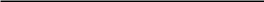   Az adatlapot kitöltő felelős személy                                                       neve és aláírásaTevékenységTevékenység típuskategóriaTevékenység típuskategória◻  Nyomásszabályozó állomásokon történő munkavégzések◻  Nyomásszabályozó állomásokon történő munkavégzések1. Gázhálózattal közvetlenülGázvezeték - Földmunka végzés (vezetéképítés, üzemzavar elhárítás)kapcsolatos szolgáltatások◻Gázvezeték - Földmunka végzés (vezetéképítés, üzemzavar elhárítás)◻Gázvezeték - Korrózióvédelmi tevékenység2. Gázhálózattal közvetetten◻Felhasználók kikapcsolásakapcsolatos szolgáltatások3. Ingatlan üzemeltetési,◻Ingatlanok – Építési, karbantartási tevékenységkarbantartási szolgáltatások◻Ingatlanok – Építési, karbantartási tevékenység1.A Társaság számára biztosított-e a munkavédelmi szaktevékenységhezigen □nem □kötött feladatok ellátása?2.A munka és tűzvédelemmel kapcsolatos felelősségek dokumentáltigen □nem □módon szabályozottak?3.A Társaság munkavállalói rendelkeznek-e a munkavégzéshez vagyigen □nem □munkairányításhoz, eszközök és berendezések használatáhozszükséges ismeretekkel, munkavégzési engedélyekkel,jogosultságokkal?4.A Társaság rendelkezik-e tevékenységi körének megfelelő érvényes (3igen □nem □éven belüli) kockázatértékeléssel?5.Rendelkeznek-e az egyéni védőeszközök írásos szabályozásával,igen □nem □nyilvántartásával. Amennyiben igen, akkor az itt meghatározott egyénivédőeszközök rendelkezésre állnak a munkavállalók számáraszükséges mennyiségben, minőségben?6.A Társaság gondoskodik-e a tevékenység végzéséhez szükségesigen □nem □gépek, berendezések, munkaeszközök rendeltetésszerű használatraalkalmas állapotáról, karbantartásáról, rendszeres felülvizsgálatáról?7.A tevékenység végzésével kapcsolatosan történt munkabaleset azigen □nem □elmúlt 3 évben? Röviden írja le az esetet:8.A Társaság rendelkezik-e a vészhelyzetek megelőzésére és kezeléséreigen □nem □vonatkozó előírásokkal (Pl. vészhelyzetek kezelése szabályzat),tervekkel (Vészhelyzeti, biztonsági terv), eszközökkel (pl. elsősegélytárgyi és személyi feltételei stb.), felkészültséggel (pl. dokumentáltvészhelyzeti gyakorlatok)?9.Gondoskodnak a tevékenységük során keletkező veszélyes és nemigen □nem □veszélyes hulladékok elkülönített módon történő gyűjtéséről,